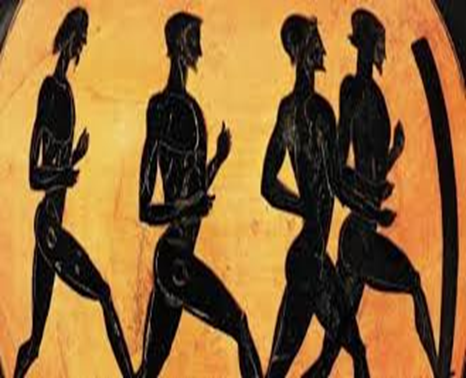 « ΝΟΥΣ ΥΓΙΗΣ ΕΝ ΣΩΜΑΤΙ ΥΓΙΕΙ »     ΕΣΠΕΡΙΝΟ ΕΠΑΛ ΚΑΤΕΡΙΝΗΣ9η Πανελλήνια Ημέρα Σχολικού Αθλητισμού - Ευρωπαϊκή Ημέρα Σχολικού Αθλητισμού 2022    «ΑΘΛΗΣΗ κάθε μέρα,             ΥΓΕΙΑ μια ΖΩΗ»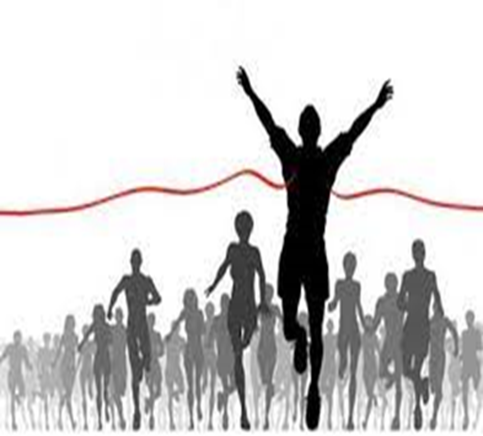 ΤΑ ΣΩΜΑΤΙΚΑ ΟΦΕΛΗ ΤΗΣ ΑΣΚΗΣΗΣΑυξάνει τη δύναμη και την αντοχή των μυών.Διατηρεί το βάρος σε σωστά επίπεδα.Βελτιώνει την καρδιακή και αναπνευστική λειτουργία.Μειώνει την κίνδυνο των καρδιακών παθήσεων.Μειώνει τα τριγλυκερίδια και τη χοληστερόλη στο αίμα.Ενισχύει το ανοσοποιητικό σύστημαΒελτιώνει την κυκλοφορία του αίματος.Αυξάνει την ευλυγισία του σώματος.ΤΑ ΨΥΧΟΛΟΓΙΚΑ ΟΦΕΛΗ ΤΗΣ   ΑΣΚΗΣΗΣΛιγότερο άγχος.Διασκέδαση και ευχαρίστηση.Καλύτερη εμφάνιση.Σιγουριά και αυτοπεποίθηση.Καλύτερη πνευματική απόδοση.Μεγαλύτερη αυτοσυγκέντρωση.Ενίσχυση του ομαδικού πνεύματος.Ανάπτυξη κοινωνικών σχέσεων.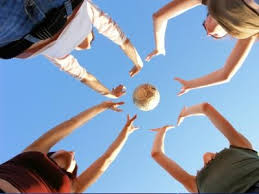 